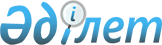 О внесении изменений в решение Таласского районного маслихата от 21 декабря 2017 года №28 –2 "О бюджете города и сельских округов на 2018 – 2020 годы"Решение Таласского районного маслихата Жамбылской области от 31 мая 2018 года № 36-2. Зарегистрировано Департаментом юстиции Жамбылской области 4 июня 2018 года № 3846.
      Примечание РЦПИ.

      В тексте документа сохранена пунктуация и орфография оригинала.
      В соответствии со статьей 109-1 Бюджетного кодекса Республики Казахстан от 4 декабря 2008 года, статьей 6 Закона Республики Казахстан от 23 января 2001 года "О местном государственном управлении и самоуправлении в Республике Казахстан" и решением Таласского районного маслихата от 24 мая 2018 года № 35-2 "О внесении изменений в решение Таласского районного маслихата от 20 декабря 2017 года № 27-2 "О районном бюджете на 2018-2020 годы" (зарегистрировано в Реестре государственной регистрации нормативных правовых актов № 3827) районный маслихат РЕШИЛ:
      1. Внести в решение Таласского районного маслихата от 21 декабря 2017 года № 28-2 "О бюджете города и сельских округов на 2018 – 2020 годы" (зарегистрировано в Реестре государственной регистрации нормативных правовых актов за № 3639, опубликовано в газете "Талас тынысы" от 1 января 2018 года), следующие изменения:
      в пункте 1:
      в подпункте 1):
      цифры "265 789" заменить цифрами "274 271";
      цифры "10 853" заменить цифрами "13 903";
      в подпункте 2):
      цифры "265 789" заменить цифрами "274 271".
      Приложения 2, 3, 4, 5 и 7 к указанному решению изложить в новой редакции согласно приложениям 1, 2, 3, 4 и 5 к настоящему решению.
      2. Контроль за исполнением данного решения и публикацию его в интернет–ресурсах районного маслихата возложить на постоянную комиссию районного маслихата шестого созыва по вопросам социально-экономического развития района, по бюджету, местным налогам и вопросам городского хозяйства.
      3. Настоящее решение вступает в силу со дня государственной регистрации в органах юстиции и вводится в действие с 1 января 2018 года. Бюджет сельского округа Акколь на 2018 год Бюджет сельского округа Бериккара на 2018 год Бюджет сельского округа Бостандык на 2018 год Бюджет сельского округа Кызылауит на 2018 год Бюджет сельского округа Ушарал на 2018 год 
					© 2012. РГП на ПХВ «Институт законодательства и правовой информации Республики Казахстан» Министерства юстиции Республики Казахстан
				
      Председатель сессии 

Cекретарь районного

      районного маслихата 

маслихата

      Г. Картабаев 

А. Тулебаев
Приложение 2 к решению
Таласского районного маслихата
от 21 декабря 2017 года № 28-2
Приложение 1 к решению
Таласского районного маслихата
от 31 мая 2018 года № 36-2
Категория
Категория
Категория
Сумма тысяч тенге
Класс
Класс
Сумма тысяч тенге
Подкласс 
Подкласс 
Сумма тысяч тенге
Сумма тысяч тенге
Наименование
Сумма тысяч тенге
1.Доходы
27 832
1
Налоговые поступления
2 264
01
Подоходный налог
98
2
Индивидуальный подоходный налог
98
04
Hалоги на собственность
2 166
1
Hалоги на имущество
30
3
Земельный налог
191
4
Hалог на транспортные средства
1 945
4
Поступления трансфертов 
25 568
02
Трансферты из вышестоящих органов государственного управления
25 568
2
Трансферты из районного бюджета
25 568
Функциональная группа
Функциональная группа
Функциональная группа
Функциональная группа
Сумма тысяч тенге
Функциональная подгруппа
Функциональная подгруппа
Функциональная подгруппа
Сумма тысяч тенге
Администратор бюджетных программ
Администратор бюджетных программ
Администратор бюджетных программ
Сумма тысяч тенге
Бюджетная программа
Бюджетная программа
Сумма тысяч тенге
Подпрограмма
Сумма тысяч тенге
Наименование
Сумма тысяч тенге
1
1
1
2
3
2. Расходы
27 832
01
Государственные услуги общего характера
18 619
124
Аппарат акима города районного значения, села, поселка, сельского округа
18 619
001
Услуги по обеспечению деятельности акима города районного значения, села, поселка, сельского округа
18 369
022
Капитальные расходы государственного органа
250
07
Жилищно-коммунальное хозяйство
7 048
124
Аппарат акима города районного значения, села, поселка, сельского округа
7 048
008
Освещение улиц населенных пунктов
3 626
011
Благоустройство и озеленение населенных пунктов
3 422
13
Прочие
2 165
124
Аппарат акима города районного значения, села, поселка, сельского округа
2 165
040
Реализация мер по содействию экономическому развитию регионов в рамках Программы "Развитие регионов" 
2 165
Администратор бюджетных программ
Администратор бюджетных программ
Администратор бюджетных программ
Сумма тысяч тенге
Программа
Программа
Сумма тысяч тенге
Наименование
Сумма тысяч тенге
1
1
1
2
3
4. Сальдо по операциям с финансовыми активами
0
Приобретение финансовых активов 
0
Категория
Категория
Категория
 Сумма тысяч тенге
Класс
Класс
 Сумма тысяч тенге
Подкласс
Подкласс
1
1
1
2
3
6
Поступления от продажи финансовых активов государства
0
Сумма тысяч тенге
Администратор бюджетных программ
Администратор бюджетных программ
Администратор бюджетных программ
Сумма тысяч тенге
Программа
Программа
Сумма тысяч тенге
Наименование
Сумма тысяч тенге
1
1
1
2
3
5. Дефицит бюджета (профицит)
0
6. Финансирование дефицита бюджета (использование профицита) 
0
Категория 
Категория 
Категория 
Категория 
Сумма тысяч тенге
Класс
Класс
Класс
Сумма тысяч тенге
Подкласс
Подкласс
Сумма тысяч тенге
1
1
1
2
3
7
Поступления займов
0
01
Внутренние государственные займы
0
2
Договоры займа
0
Администратор бюджетных программ
Администратор бюджетных программ
Администратор бюджетных программ
Сумма тысяч тенге
Сумма тысяч тенге
Программа
Программа
Сумма тысяч тенге
Сумма тысяч тенге
Наименование
Наименование
1
1
1
2
2
3
16
Погашение займов
Погашение займов
0
16
452
Отдел финансов района (города областного значения)
Отдел финансов района (города областного значения)
0
16
452
008
Погашение долга местного исполнительного органа перед вышестоящим бюджетом
Погашение долга местного исполнительного органа перед вышестоящим бюджетом
0
Категория
Категория
Категория
Категория
Сумма тысяч тенге
Класс
Класс
Класс
Сумма тысяч тенге
Подкласс
Подкласс
Сумма тысяч тенге
1
1
1
2
3
8
Используемые остатки бюджетных средств
0Приложение 3 к решению
Таласского районного маслихата
от 21 декабря 2017 года № 28-2
Приложение 2 к решению
Таласского районного маслихата
от 31 мая 2018 года № 36-2
Категория
Категория
Категория
Сумма тысяч тенге
Класс
Класс
Сумма тысяч тенге
Подкласс
Подкласс
Сумма тысяч тенге
Наименование
Сумма тысяч тенге
1.Доходы
24 937
1
Налоговые поступления
1 718
01
Подоходный налог
22
2
Индивидуальный подоходный налог
22
04
Hалоги на собственность
1 696
1
Hалоги на имущество
30
3
Земельный налог
48
4
Hалог на транспортные средства
1 618
4
Поступления трансфертов 
23 219
02
Трансферты из вышестоящих органов государственного управления
23 219
2
Трансферты из районного бюджета
23 219
Функциональная группа
Функциональная группа
Функциональная группа
Функциональная группа
Сумма тысяч тенге
Функциональная подгруппа
Функциональная подгруппа
Функциональная подгруппа
Сумма тысяч тенге
Администратор бюджетных программ
Администратор бюджетных программ
Администратор бюджетных программ
Сумма тысяч тенге
Бюджетная программа
Бюджетная программа
Сумма тысяч тенге
Подпрограмма
Сумма тысяч тенге
Наименование
Сумма тысяч тенге
1
1
1
2
3
2. Расходы
24 937
01
Государственные услуги общего характера
18 609
124
Аппарат акима города районного значения, села, поселка, сельского округа
18 609
001
Услуги по обеспечению деятельности акима города районного значения, села, поселка, сельского округа
18 359
022
Капитальные расходы государственного органа
250
07
Жилищно-коммунальное хозяйство
4 228
124
Аппарат акима города районного значения, села, поселка, сельского округа
4 228
008
Освещение улиц населенных пунктов
1 328
011
Благоустройство и озеленение населенных пунктов
2 900
13
Прочие
2 100
124
Аппарат акима города районного значения, села, поселка, сельского округа
2 100
040
Реализация мер по содействию экономическому развитию регионов в рамках Программы "Развитие регионов" 
2 100
Категория
Категория
Категория
Категория
Класс
Класс
Подкласс
Подкласс
1
1
1
2
3
5
Погашение бюджетных кредитов
0
01
Погашение бюджетных кредитов
0
1
Погашение бюджетных кредитов, выданных из государственного бюджета
0
Погашение бюджетных кредитов, выданных из местного бюджета физическим лицам
0
Администратор бюджетных программ
Администратор бюджетных программ
Администратор бюджетных программ
Программа
Программа
Программа
Наименование
Наименование
1
1
1
2
2
3
4. Сальдо по операциям с финансовыми активами
4. Сальдо по операциям с финансовыми активами
0
Приобретение финансовых активов 
Приобретение финансовых активов 
0
Категория
Категория
Категория
Категория
Категория
Класс
Класс
Подкласс
Подкласс
Подкласс
Подкласс
1
1
1
2
3
3
6
Поступления от продажи финансовых активов государства
0
0
Администратор бюджетных программ
Администратор бюджетных программ
Администратор бюджетных программ
Программа
Программа
Наименование
1
1
1
2
3
5. Дефицит бюджета (профицит)
0
6. Финансирование дефицита бюджета (использование профицита) 
0
Категория
Категория
Категория
Категория
Класс
Класс
Подкласс
Подкласс
Подкласс
1
1
1
2
3
3
7
Поступления займов
0
0
01
Внутренние государственные займы
0
0
2
Договоры займа
0
0
Администратор бюджетных программ
Администратор бюджетных программ
Администратор бюджетных программ
Программа
Программа
Наименование
1
1
1
2
3
16
Погашение займов
0
16
452
Отдел финансов района (города областного значения)
0
16
452
008
Погашение долга местного исполнительного органа перед вышестоящим бюджетом
0
Категория
Категория
Категория
Категория
Класс
Класс
Подкласс
Подкласс
Подкласс
1
1
1
2
3
3
8
Используемые остатки бюджетных средств
0
0Приложение 4 к решению
Таласского районного маслихата
от 21 декабря 2017 года № 28-2
Приложение 3 к решению
Таласского районного маслихата
от 31 мая 2018 года № 36-2
Категория
Категория
Категория
Сумма тысяч тенге
Класс
Класс
Сумма тысяч тенге
Подкласс
Подкласс
Сумма тысяч тенге
Наименование
Сумма тысяч тенге
1.Доходы
27 213
1
Налоговые поступления
730
01
Подоходный налог
46
2
Индивидуальный подоходный налог
46
04
Hалоги на собственность
684
1
Hалоги на имущество
22
3
Земельный налог
38
4
Hалог на транспортные средства
624
4
Поступления трансфертов 
26 483
02
Трансферты из вышестоящих органов государственного управления
26 483
2
Трансферты из районного бюджета
26 483
Функциональная группа
Функциональная группа
Функциональная группа
Функциональная группа
Сумма тысяч тенге
Функциональная подгруппа
Функциональная подгруппа
Функциональная подгруппа
Сумма тысяч тенге
Администратор бюджетных программ
Администратор бюджетных программ
Администратор бюджетных программ
Сумма тысяч тенге
Бюджетная программа
Бюджетная программа
Сумма тысяч тенге
Подпрограмма
Сумма тысяч тенге
Наименование
Сумма тысяч тенге
1
1
1
2
3
2. Расходы
27 213
01
Государственные услуги общего характера
24 266
124
Аппарат акима города районного значения, села, поселка, сельского округа
24 266
001
Услуги по обеспечению деятельности акима города районного значения, села, поселка, сельского округа
24 016
022
Капитальные расходы государственного органа
250
07
Жилищно-коммунальное хозяйство
930
124
Аппарат акима города районного значения, села, поселка, сельского округа
930
008
Освещение улиц населенных пунктов
730
011
Благоустройство и озеленение населенных пунктов
200
13
Прочие
2 017
124
Аппарат акима города районного значения, села, поселка, сельского округа
2 017
040
Реализация мер по содействию экономическому развитию регионов в рамках Программы "Развитие регионов" 
2 017
Категория
Категория
Категория
Категория
 Сумма тысяч тенге
Класс
Класс
 Сумма тысяч тенге
Подкласс
Подкласс
1
1
1
2
3
5
Погашение бюджетных кредитов
0
01
Погашение бюджетных кредитов
0
1
Погашение бюджетных кредитов, выданных из государственного бюджета
0
Погашение бюджетных кредитов, выданных из местного бюджета физическим лицам
0
Администратор бюджетных программ
Администратор бюджетных программ
Администратор бюджетных программ
Администратор бюджетных программ
Сумма тысяч тенге
Программа
Программа
Программа
Сумма тысяч тенге
Наименование
1
1
1
2
3
3
4. Сальдо по операциям с финансовыми активами
0
0
Приобретение финансовых активов 
0
0
Категория
Категория
Категория
Категория
Сумма тысяч тенге
Класс
Класс
Сумма тысяч тенге
Подкласс
Подкласс
Сумма тысяч тенге
1
1
1
2
3
6
Поступления от продажи финансовых активов государства
0
Администратор бюджетных программ
Администратор бюджетных программ
Администратор бюджетных программ
Сумма тысяч тенге
Сумма тысяч тенге
Программа
Программа
Программа
Наименование
Наименование
1
1
1
2
2
3
5. Дефицит бюджета (профицит)
5. Дефицит бюджета (профицит)
0
6. Финансирование дефицита бюджета (использование профицита) 
6. Финансирование дефицита бюджета (использование профицита) 
0
Категория
Категория
Категория
Категория
 Сумма тысяч тенге
Класс
Класс
 Сумма тысяч тенге
Подкласс
Подкласс
1
1
1
2
3
7
Поступления займов
0
01
Внутренние государственные займы
0
2
Договоры займа
0
Администратор бюджетных программ
Администратор бюджетных программ
Администратор бюджетных программ
Администратор бюджетных программ
Сумма тысяч тенге
Программа
Программа
Программа
Сумма тысяч тенге
Наименование
1
1
1
2
3
3
16
Погашение займов
0
0
16
452
Отдел финансов района (города областного значения)
0
0
16
452
008
Погашение долга местного исполнительного органа перед вышестоящим бюджетом
0
0
Категория
Категория
Категория
Категория
 Сумма тысяч тенге
Класс
Класс
 Сумма тысяч тенге
Подкласс
Подкласс
 Сумма тысяч тенге
1
1
1
2
3
8
Используемые остатки бюджетных средств
0Приложение 5 к решению
Таласского районного маслихата
от 21 декабря 2017 года № 28-2
Приложение 4 к решению
Таласского районного маслихата
от 31 мая 2018 года № 36-2
Категория 
Категория 
Категория 
Категория 
Сумма тысяч тенге
Класс 
Класс 
Класс 
Сумма тысяч тенге
Подкласс
Подкласс
Сумма тысяч тенге
Наименование
Сумма тысяч тенге
1.Доходы
20 862
1
Налоговые поступления
850
01
Подоходный налог
35
2
Индивидуальный подоходный налог
35
04
Hалоги на собственность
815
1
Hалоги на имущество
28
3
Земельный налог
67
4
Hалог на транспортные средства
720
4
Поступления трансфертов 
20 012
02
Трансферты из вышестоящих органов государственного управления
20 012
2
Трансферты из районного бюджета
20 012
Функциональная группа
Функциональная группа
Функциональная группа
Функциональная группа
Сумма тысяч тенге
Функциональная подгруппа
Функциональная подгруппа
Функциональная подгруппа
Сумма тысяч тенге
Администратор бюджетных программ
Администратор бюджетных программ
Администратор бюджетных программ
Сумма тысяч тенге
Бюджетная программа
Бюджетная программа
Сумма тысяч тенге
Подпрограмма
Сумма тысяч тенге
Наименование
Сумма тысяч тенге
1
1
1
2
3
2. Расходы
20 862
01
Государственные услуги общего характера
17 856
124
Аппарат акима города районного значения, села, поселка, сельского округа
17 856
001
Услуги по обеспечению деятельности акима города районного значения, села, поселка, сельского округа
17 606
022
Капитальные расходы государственного органа
250
07
Жилищно-коммунальное хозяйство
968
124
Аппарат акима города районного значения, села, поселка, сельского округа
968
008
Освещение улиц населенных пунктов
568
011
Благоустройство и озеленение населенных пунктов
400
13
Прочие
2 038
124
Аппарат акима города районного значения, села, поселка, сельского округа
2 038
040
Реализация мер по содействию экономическому развитию регионов в рамках Программы "Развитие регионов" 
2 038
Администратор бюджетных программ
Администратор бюджетных программ
Администратор бюджетных программ
Сумма тысяч тенге
Программа
Программа
Сумма тысяч тенге
Наименование
Сумма тысяч тенге
1
1
1
2
3
4. Сальдо по операциям с финансовыми активами
0
Приобретение финансовых активов 
0
Категория
Категория
Категория
 Сумма тысяч тенге
 Сумма тысяч тенге
Класс
Класс
 Сумма тысяч тенге
 Сумма тысяч тенге
Подкласс
Подкласс
Подкласс
1
1
1
2
3
3
6
Поступления от продажи финансовых активов государства
0
0
Администратор бюджетных программ
Администратор бюджетных программ
Администратор бюджетных программ
Сумма тысяч тенге
Программа
Программа
Сумма тысяч тенге
Наименование
Сумма тысяч тенге
1
1
1
2
3
5. Дефицит бюджета (профицит)
0
6. Финансирование дефицита бюджета (использование профицита) 
0
Категория 
Категория 
Категория 
Категория 
 Сумма тысяч тенге
 Сумма тысяч тенге
Класс
Класс
Класс
 Сумма тысяч тенге
 Сумма тысяч тенге
Подкласс
Подкласс
Подкласс
Наименование
1
1
1
2
3
3
7
Поступления займов
0
0
01
Внутренние государственные займы
0
0
2
Договоры займа
0
0
Администратор бюджетных программ
Администратор бюджетных программ
Администратор бюджетных программ
Сумма тысяч тенге
Программа
Программа
Сумма тысяч тенге
Наименование
Сумма тысяч тенге
1
1
1
2
3
16
Погашение займов
0
16
452
Отдел финансов района (города областного значения)
0
16
452
008
Погашение долга местного исполнительного органа перед вышестоящим бюджетом
0
Категория
Категория
Категория
 Сумма тысяч тенге
 Сумма тысяч тенге
Класс
Класс
 Сумма тысяч тенге
 Сумма тысяч тенге
Подкласс
Подкласс
Подкласс
1
1
1
2
3
3
8
Используемые остатки бюджетных средств
0
0Приложение 7 к решению
Таласского районного маслихата
 от 21 декабря 2017 года № 28-2
Приложение 5 к решению
Таласского районного маслихата
от 31 мая 2018 года № 36-2
Категория
Категория
Категория
Сумма тысяч тенге
Класс
Класс
Сумма тысяч тенге
Подкласс
Подкласс
Сумма тысяч тенге
Наименование
Сумма тысяч тенге
1.Доходы
27 510
1
Налоговые поступления
792
01
Подоходный налог
43
2
Индивидуальный подоходный налог
43
04
Hалоги на собственность
749
1
Hалоги на имущество
26
3
Земельный налог
37
4
Hалог на транспортные средства
686
4
Поступления трансфертов 
26 718
02
Трансферты из вышестоящих органов государственного управления
26 718
2
Трансферты из районного бюджета
26 718
Функциональная группа
Функциональная группа
Функциональная группа
Функциональная группа
Сумма тысяч тенге
Функциональная подгруппа
Функциональная подгруппа
Функциональная подгруппа
Сумма тысяч тенге
Администратор бюджетных программ
Администратор бюджетных программ
Администратор бюджетных программ
Сумма тысяч тенге
Бюджетная программа
Бюджетная программа
Сумма тысяч тенге
Подпрограмма
Сумма тысяч тенге
Наименование
Сумма тысяч тенге
1
1
1
2
3
2. Расходы
27 510
01
Государственные услуги общего характера
22 888
124
Аппарат акима города районного значения, села, поселка, сельского округа
22 888
001
Услуги по обеспечению деятельности акима города районного значения, села, поселка, сельского округа
19 138
022
Капитальные расходы государственного органа
3 750
07
Жилищно-коммунальное хозяйство
2 592
124
Аппарат акима города районного значения, села, поселка, сельского округа
2 592
008
Освещение улиц населенных пунктов
2 192
011
Благоустройство и озеленение населенных пунктов
400
13
Прочие
2 030
124
Аппарат акима города районного значения, села, поселка, сельского округа
2 030
040
Реализация мер по содействию экономическому развитию регионов в рамках Программы "Развитие регионов" 
2 030
Категория
Категория
Категория
Категория
 Сумма тысяч тенге
Класс
Класс
 Сумма тысяч тенге
Подкласс
Подкласс
1
1
1
2
3
5
Погашение бюджетных кредитов
0
01
Погашение бюджетных кредитов
0
1
Погашение бюджетных кредитов, выданных из государственного бюджета
0
Погашение бюджетных кредитов, выданных из местного бюджета физическим лицам
0
Администратор бюджетных программ
Администратор бюджетных программ
Администратор бюджетных программ
Сумма тысяч тенге
Программа
Программа
Сумма тысяч тенге
Наименование
1
1
1
2
3
4. Сальдо по операциям с финансовыми активами
0
Приобретение финансовых активов 
0
Категория
Категория
Категория
Категория
 Сумма тысяч тенге
Класс
Класс
 Сумма тысяч тенге
Подкласс
Подкласс
1
1
1
2
3
6
Поступления от продажи финансовых активов государства
0
Поступления от продажи финансовых активов государства
Поступления от продажи финансовых активов внутри страны
Администратор бюджетных программ
Администратор бюджетных программ
Администратор бюджетных программ
Сумма тысяч тенге
Программа
Программа
Сумма тысяч тенге
Наименование
1
1
1
2
3
5. Дефицит бюджета (профицит)
0
6. Финансирование дефицита бюджета (использование профицита) 
0
Категория
Категория
Категория
Категория
 Сумма тысяч тенге
Класс
Класс
 Сумма тысяч тенге
Подкласс
Подкласс
 Сумма тысяч тенге
1
1
1
2
3
7
Поступления займов
0
01
Внутренние государственные займы
0
2
Договоры займа
0
Администратор бюджетных программ
Администратор бюджетных программ
Администратор бюджетных программ
Сумма тысяч тенге
Программа
Программа
Сумма тысяч тенге
Наименование
Сумма тысяч тенге
1
1
1
2
3
16
Погашение займов
0
16
452
Отдел финансов района (города областного значения)
0
16
452
008
Погашение долга местного исполнительного органа перед вышестоящим бюджетом
0
Категория
Категория
Категория
Категория
Сумма тысяч тенге
Класс
Класс
Сумма тысяч тенге
Подкласс
Подкласс
Сумма тысяч тенге
1
1
1
2
3
8
Используемые остатки бюджетных средств
0